Психология суицидального поведенияНарушения эмоциональной сферы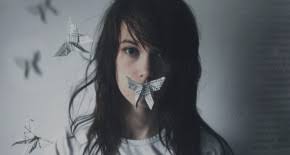 Эмоции — реакция в виде субъективно окрашенных переживаний индивида, отражающих значимость для него воздействующего раздражителя или результата собственных действий.Среди эмоциональных проявлений выделяют эмоциональные:— состояния;— реакции;— отношения.Признаками эмоциональных нарушений являются:потеря аппетита или импульсивное обжорство, бессонница или повышенная сонливость в течение, по крайней мере, последних дней; частые жалобы на соматические недомогания (на боли в животе, головные боли, постоянную усталость, частую сонливость); необычно пренебрежительное отношение к своему внешнему виду; постоянное чувство одиночества, бесполезности, вины или грусти; ощущение скуки при проведении времени в привычном окружении или выполнении работы, которая раньше приносила удовольствия; уход от контактов, изоляция от друзей и семьи, превращение в человека одиночку; нарушение внимания со снижением качества выполняемой работы; погруженность в размышления о смерти; отсутствие планов на будущее; внезапные приступы гнева, зачастую возникающие из-за мелочей.Нарушения могут касаться любой из названных групп явлений.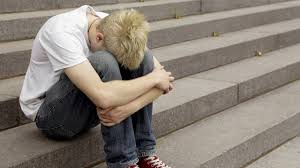  Расстройство поведения (РП) – этот термин используют для обозначения синдрома, ключевые симптомы которого характеризуют устойчивую неспособность контролировать поведение в соответствии с установленными в обществе нормами.Нарушением поведенияВ молодежной среде  наиболее явным намеком на суицидальные тенденции являются злоупотребление алкоголем и наркотиками. Около половины перед суицидом принимали лекарства, прописанные их родителям. В среднем возрасте — это невозможность примириться или контролировать свою жизненную ситуацию, что часто проявляется в каком-либо психосоматическом заболевании. У пожилых людей признаком суицидальных мыслей могут быть разговоры об «отказе» от чего-либо. Психические заболеваниядепрессия; неврозы, характеризующиеся беспричинным страхом, внутренним напряжением и тревогой; маниакально-депрессивный психоз; шизофрения;Более всего восприимчивые к суицидупредшествующие попытки к суициду; суицидальные угрозы, прямые или завуалированные; суициды в семье; алкоголизм; хроническое употребление наркотиков и токсических препаратов; аффективные расстройства, особенно тяжелые депрессии; хронические или смертельные болезни; тяжелые утраты, например, смерть близких; семейные проблемы: уход из семьи или развод; финансовые проблемы;Суицидально опасная референтная группамолодежь: с нарушением межличностных отношений, «одиночки», злоупотребляющие алкоголем или наркотиками, отличающиеся девиантным или криминальным поведением, включающим физическое насилие; гомосексуалисты; заключенные в тюрьмах; ветераны войн и локальных конфликтов; врачи и представители других профессий, находящиеся в расцвете своей карьеры, сверхкритичные к себе, но часто злоупотребляющее наркотиками или страдающие от недавно испытанных унижений или трагических утрат; люди зрелого возраста, которые фрустрированы несоответствием между ожидавшимися успехами в жизни и реальными достижениями; пожилые люди, страдающие от болезней или покинутые окружением.